АДМИНИСТРАЦИЯ СЕЛЬСКОГО ПОСЕЛЕНИЯТИХВИНСКИЙ СЕЛЬСОВЕТДОБРИНСКОГО МУНИЦИПАЛЬНОГО РАЙОНАЛИПЕЦКОЙ ОБЛАСТИП О С Т А Н О В Л Е Н И Е29.03.2017	г		         		                  №27д.Большая ПлавицаО внесении изменений в административный регламент предоставления земельных участков, находящихсяв  муниципальной собственности, а также земельных участков, государственная собственность на которые не разграничена, расположенных на территории поселения,на которых расположены здания, сооружения              Рассмотрев протест прокуратуры Добринского района № 19-51в-2017 от 21.03.2017года на административный регламент предоставления администрацией сельского поселения Тихвинский сельсовет Добринского муниципального района муниципальной услуги по предварительному согласованию предоставления земельных участков, находящихся в  муниципальной собственности, а также земельных участков, государственная собственность на которые не разграничена, расположенных на территории поселения», утвержденный постановлением администрации сельского поселения Тихвинский сельсовет Добринского муниципального района Липецкой области от 03.03.2016г. № 10, в соответствии  с Земельным кодексом Российской Федерации, Федеральными законами от 27.07.2010  № 210-ФЗ «Об организации предоставления государственных и муниципальных услуг», от 06.10.2003 N 131-ФЗ «Об общих принципах организации местного самоуправления в Российской Федерации», руководствуясь Уставом сельского поселения Тихвинский сельсовет администрация сельского поселения Тихвинский сельсоветПОСТАНОВЛЯЕТ:1. Внести изменения в административный регламент предоставления земельных участков, находящихся  в  муниципальной собственности, а также земельных участков, государственная собственность на которые не разграничена, расположенных на территории поселения, на которых расположены здания, сооружения согласно приложению.2. Настоящее постановление вступает в силу с момента его  обнародования.3. Контроль за исполнением данного постановления оставляю за собой.Глава администрации сельского поселения Тихвинский сельсовет                                                 А.Г.КондратовПриложение к постановлению администрации сельского поселения Тихвинский сельсоветот 29.03.2017 г. № 27ИЗМЕНЕНИЯв административный регламент предоставления администрацией сельского поселения Тихвинский сельсовет Добринского муниципального района муниципальной услуги по предоставлению земельных участков, находящихся  в  муниципальной собственности, а также земельных участков, государственная собственность на которые не разграничена, расположенных на территории поселения, на которых расположены здания, сооружения           Внести в административный регламент предоставления администрацией сельского поселения Тихвинский сельсовет Добринского муниципального района муниципальной услуги по предоставлению земельных участков, находящихся  в  муниципальной собственности, а также земельных участков, государственная собственность на которые не разграничена, расположенных на территории поселения, на которых расположены здания, сооружения, утвержденный постановлением администрации сельского поселения Тихвинский сельсовет Добринского муниципального района Липецкой области от 03.03.2016г. № 10 следующие изменения:Исключить из наименования и содержания по всему тексту регламента указания на распоряжение земельными участками, государственная собственность на которые не разграничена.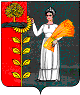 